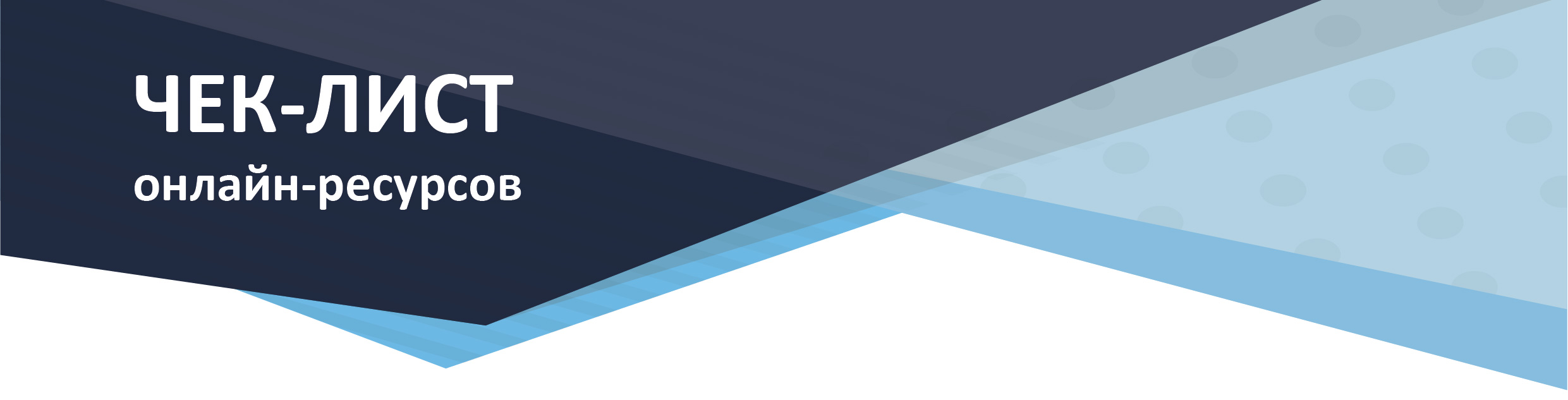 IT (информационные технологии)
GeekBrains — курсы по программированию, дизайну, управлению и маркетингу. Ссылка: https://stayhome.geekbrains.ru/?utm_source=opros&..
Журналист Юрий Дудь выпустил трехчасовой фильм «Как устроена IT-столица мира» о Кремниевой долине — районе в штате Калифорния, где сосредоточены офисы крупнейших IT-корпораций мира. Герои фильма — «люди, которые говорят по-русски», которые чувствуют себя в Америке как у себя дома.Ссылка: https://www.youtube.com/watch?v=9lO06Zxhu88
Code Basics даёт возможность бесплатно изучать основы программирования и вёрстки. Есть курсы по JavaScript, PHP, Python, Java, Racket. Также можно изучать основы HTML и CSS. Ссылка: https://ru.code-basics.com/
Английский язык
Skyeng — онлайн-школа английского языка открыла бесплатный доступ к своему сервису для школ, колледжей и вузов.Ссылка: https://prosv.ru/news/show/5697.html
Learn English with TV series — англоязычный Youtube-канал, на котором вы будете практиковать и улучшать свое восприятие на слух на примере любимых телешоу, фильмов, мультфильмов и ток-шоу. Ссылка: https://www.youtube.com/channel/UCKgpamMlm872zkGDcBJH..Художественная литература
«Эксмо» — дарит 30 книг бесплатно. Ссылка: https://eksmo.ru/news/vremya-chitat-eksmo-darit-knigi..
«Альпина» — сервис открыл бесплатный доступ к 70 электронным книгам самых разных тем — от прокачки памяти до религиоведения. Активация по промокоду GIFT_STAYHOME. Ссылка: https://www.alpinabook.ru/blog/stay-home/
Фитнес и спорт
IMAGINEfitness — Youtube-канал о фитнесе для женщин, который предлагает фитнес-уроки, тренировки и упражнения, которые помогут вам на вашем пути к здоровому образу жизни, потере веса и снятию стресса. Ссылка: https://www.youtube.com/channel/UCjYicQAYfN_MTzHbKqvL..
Тренировки в домашних условиях для мужчин и женщин. Ссылка: https://www.youtube.com/channel/UCmmvrWZAHC9OPivFncPj..
Музыка
Stay — платформа для онлайн-концертов. Она создана для поддержки артистов – здесь они смогут организовать трансляцию своего концерта.Ссылка: http://www.staystay.ru/
Онлайн-уроки игры на гитаре и других музыкальных инструментах (есть бесплатные).  Ссылка: https://smotriuchis.ru/muzyka-i-iskusstvo/muzykalnye-..
Целеполагание и планирование
Boosted - Productivity & Time Tracker — приложение для распределения своего рабочего времени. Организуйте свои действия, отслеживайте время, которое вы тратите на них, и получайте представление о том, как вы используете свое время, просматривая статистику. 
Календарь Google — сервис для планирования встреч, событий и дел, помогает четко организовать свою ежедневную работу. Вам всегда наглядно видно, какие есть «окна» по времени в ваших делах и какие контрольные точки вам предстоит сдать, позволяя равномерно распределить предстоящую работу.
Музеи и театры
Большой театр — организует трансляции своих спектаклей онлайн. Для просмотра требуется регистрация.Ссылка: http://media.bolshoi.ru/login
Google Arts & Culture — здесь вы можете прогуляться по музеям мира, не выходя из дома. Ссылка: https://artsandculture.google.com/partner?hl=ru
Психология
Статьи по психологии, психотерапии, коучингу.Ссылка: https://psy-practice.com/publications/
Русская школа кино и ТВ представляет короткометражки по различным социальным и психологическим темам. Снимается молодым поколением для молодого поколения.Ссылка: https://www.youtube.com/channel/UCkSFud3eNK1jurWPAcsf..Любое безделье может сопровождаться чувством вины, неполноценности и другими негативными эмоциями. В этой инструкции клинический психолог, сотрудница Центра когнитивной терапии Татьяна Павлова рассказывает, как ничего не делать и получить от этого удовольствие (а не очередной повод для самобичевания). Ссылка: https://meduza.io/feature/2020/05/04/ne-proshli-ni-odnogo-onlayn-kursa-sidya-na-karantine-eto-normalno
Развлечения
Радио Arzamas — мобильное аудиоприложение, с которым можно удобно слушать лекции, подкасты и материалы от образовательного проекта Arzamas. Ссылка: https://arzamas.academy/radio
GOG.COM — раздаёт бесплатно 27 игр. Ссылка: https://www.gog.com/partner/stay_at_home
Фильмы и книгиВ онлайн-кинотеатре КиноПоиск HD (kinopoisk.ru) по промокоду «sndksss» можно получить бесплатные 60 дней подписки. А в онлайн-кинотеатрах ivi.ru и okko.tv месяц подписки сейчас стоит всего 1 рубль.Рекомендуемые фильмы:Мост в Терабитиюhttps://www.kinopoisk.ru/film/78753/ , https://www.ivi.ru/watch/107467 
Счастье в конверте  https://okko.tv/movie/schaste-v-konverte
Холоп   https://okko.tv/movie/kholop
Ёлки   https://www.ivi.ru/watch/109230
Курьер   https://www.youtube.com/watch?v=QSc3uk8Q5w4&t=8s
Я, Эрл и умирающая девушка   https://www.kinopoisk.ru/film/746001/
Отель «Гранд Будапешт»   https://www.kinopoisk.ru/film/683999/
Рекомендуемые книги из электронной библиотеки Института развития образования:Будет сделано! Как жить, чтобы цели достигалисьhttps://onedrive.live.com/?authkey=%21ANlODLfUEkuTAB0&id=D5F6EBE59F0AB91%2113821&cid=0D5F6EBE59F0AB91
Гении и аутсайдерыhttps://onedrive.live.com/?authkey=%21ANlODLfUEkuTAB0&id=D5F6EBE59F0AB91%2115197&cid=0D5F6EBE59F0AB91
Как разговаривать с кем угодно. Уверенное общение в любой ситуации https://onedrive.live.com/?authkey=%21ANlODLfUEkuTAB0&id=D5F6EBE59F0AB91%2116275&cid=0D5F6EBE59F0AB91
Окружи себя лучшими https://onedrive.live.com/?authkey=%21ANlODLfUEkuTAB0&id=D5F6EBE59F0AB91%2114095&cid=0D5F6EBE59F0AB91
Тайм-менеджмент https://onedrive.live.com/?authkey=%21ANlODLfUEkuTAB0&id=D5F6EBE59F0AB91%2115397&cid=0D5F6EBE59F0AB91 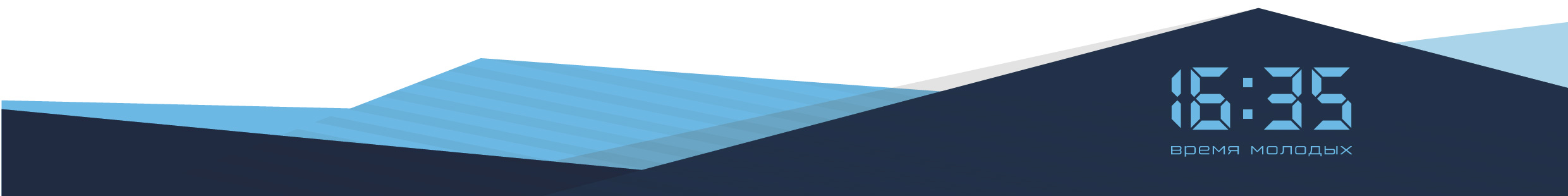 